Федеральное казённое профессиональное образовательное учреждение № 286Учебно-дидактический материалМатериалы для малярных кистейПодготовил: мастер п\о Филимонова Н.В.Томск 2023АннотацияУчебно-дидактический материал «Материалы для малярных кистей» разработан в соответствии с образовательным стандартом по профессии: Мастер отделочных строительных работ. Может быть рекомендован преподавателям, мастерам производственного обучения при подготовке к учебным занятиям, обучающимся строительного профиля при самостоятельной подготовке, повторения, определенных тем, подготовке к аттестации.     Учебно-дидактический материал «Материалы для малярных кистей» содержит цветные иллюстрации, текстовый материал.Устройство и характеристики кистейЛюбая кисть включает 3 элемента:• щетка – пучок ворса разного размера;• ручка – за нее инструмент удерживают во время работы;• обжимной цоколь – обеспечивает фиксацию пучка щетины.Параметры инструмента: толщина пучка, толщина ворсинки, длина ворса определяются назначением.Материал: при изготовлении ручек используют дерево, пластик, иногда кость – для эксклюзивных моделей.Цоколь выполняют из тонкослойного металла – латуни, меди, стали, чтобы не утяжелять кисти.Щетина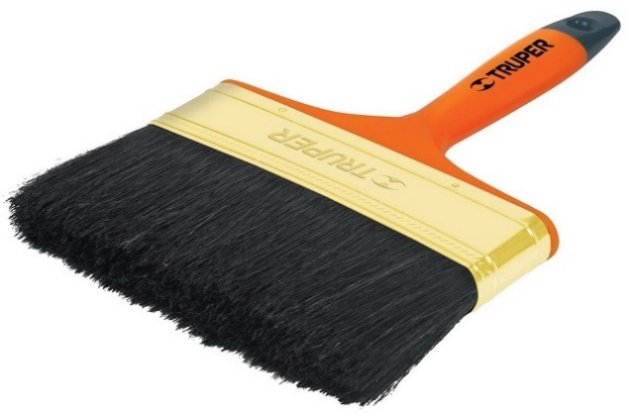 Для производства кистей используют щетину с хребта свиней.Свинья Ей свойственна упругость, прочность и вырастает она до 77 мм в длину.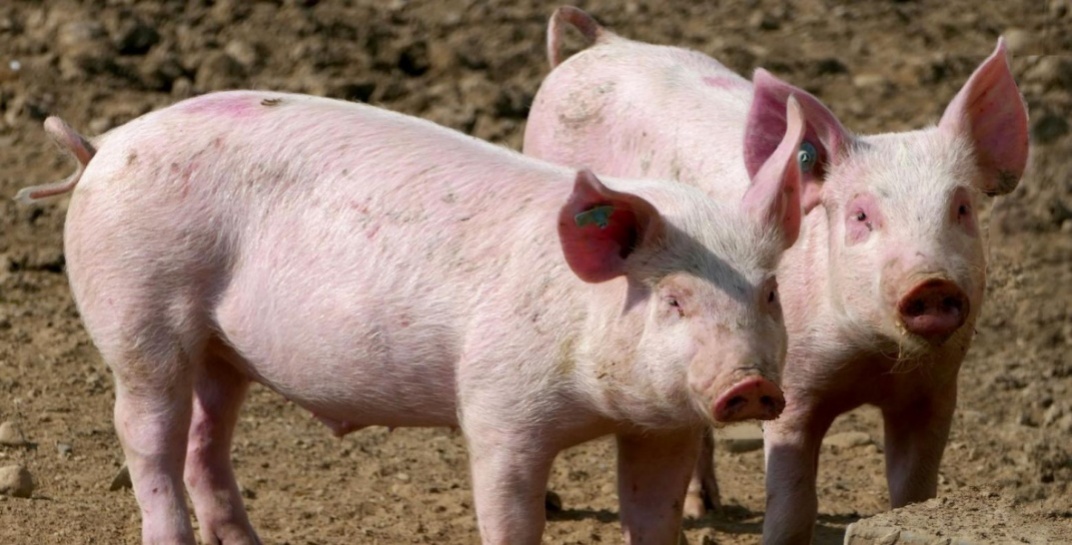 При выборе щетины оценивают ее длину, толщину и эластичность, т.к. именно эти показатели являются основными для определения специализации кистей.По цвету, этот материал делят на: белый, серый, желтый и черный.Оттенок указывает на степень обработки: белая щетина получена отбеливанием, она очень мягкая и упругая. Для повышения качества мягких моделей их щетинки шлифуют.Серая относится к щетине 2 сорта, не такая мягкая, а желтая и черная применяются для объемных малярных работ. К объемным работам относятся грунтование, побелка или окраска поверхности больших площадей.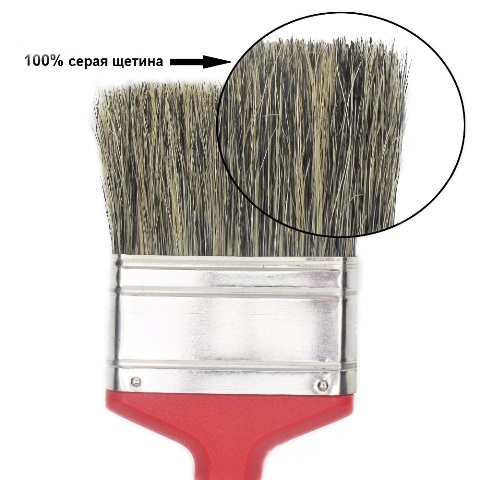 Натуральная щетина достаточно хорошо впитывает, и отдает краску.Кроме того, она устойчива к химически агрессивным веществам, поэтому при работе с нитроцеллюлозным или масляным составом применяют кисть из натуральной щетины.Натуральный волос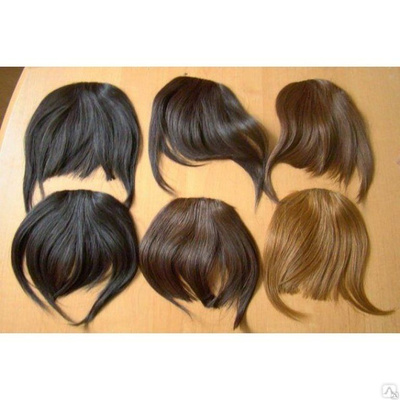 Натуральный волос не столь упругий и жесткий как щетина, поэтому для малярного инструмента применяется редко.Чешуеобразный верхний слой волоса отлично впитывает в себя краску, и легко ее отдает.Волосы разных животных отличаются по мягкости, стойкости к износу и длине – эти характеристики определяют назначение инструмента.Волос разделяют по жесткости: конский и коровий волос гораздо жестче, чем волос пушных зверей:Барсук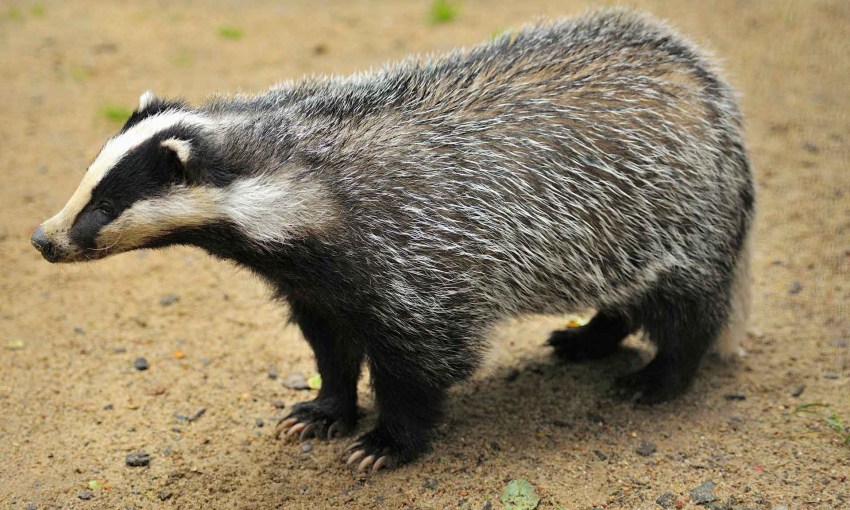 Волосок конический, «брюшко» смещено к краю, из-за чего барсучья щетка очень пушистая. В лучших моделях кончик щетки белого цвета, к центру темнеет.                 БелкаВолоски берут из хвоста этого милого животного.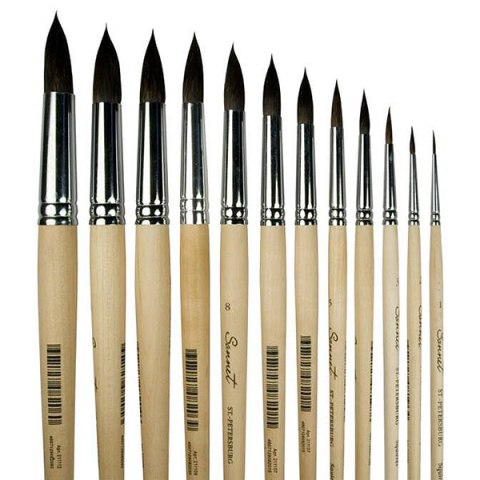 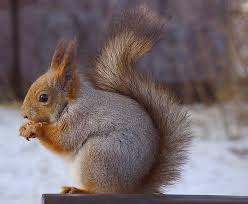 Кисти делают круглые, очень мягкие и эластичные.Материал применяют только для художественного инструмента;                                            Колонок   Волос из хвоста колонка.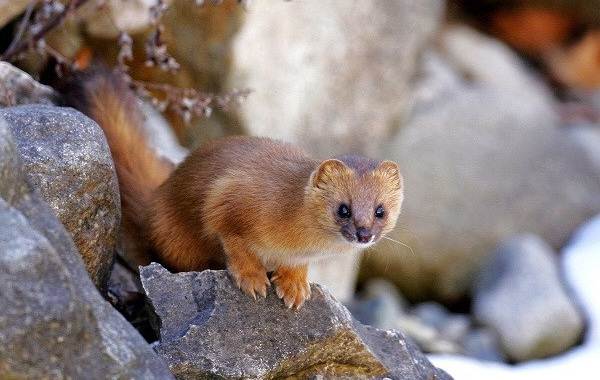 Тонкий, упругий, с идеальным коническим кончиком и «брюшком» на середине.Мягкость волоса ниже, чем у беличьего, но зато выше упругость.Незаменимы при рисовании гуашью и акварелью, а также при стенописи. где от кисточки требуется упругость.Из колонка мастерят изделия круглые и плоские с коротким и длинным ворсом.Причем щетка собрана из волосков разной длины: при нажатии она формирует постоянный капиллярный поток.ПРИМЕЧАНИЕ: Колонковые кисти очень дорогие. Унция колонкового волоса стоит выше, чем унция золота.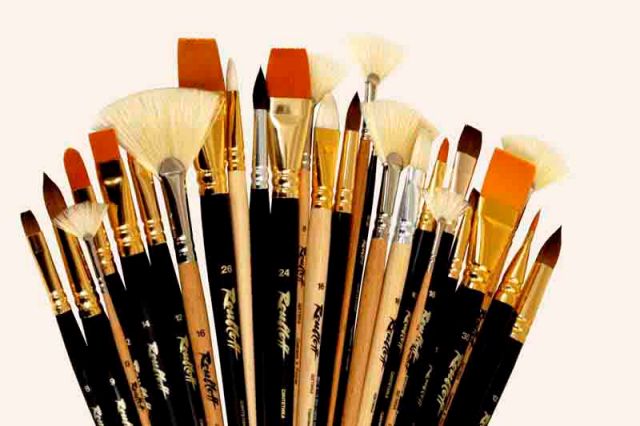                                       КозаМягкий и эластичный, но без кончика и склонен к закручиванию.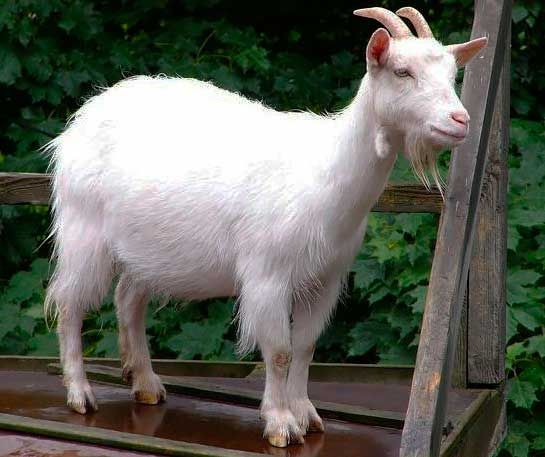 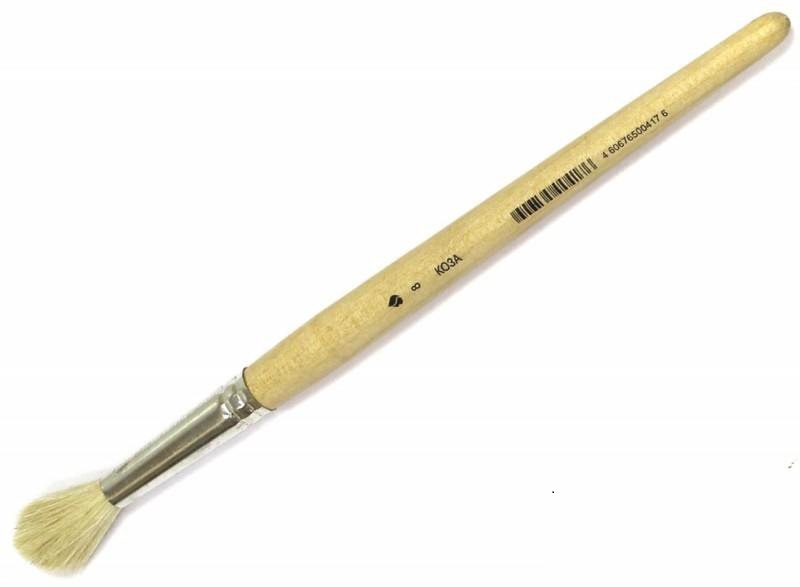 Годится для работы с гуашью и акварелью.Из козьего волоса производят почти все модели для макияжа;                    ПесчаникМатериалом служит волос хвоста песчаника. Он очень мягкий, но при этом обладает некоторой жестковатостью. Такой материал хорош для работы с гуашью и акварелью, для лакировки и лессировки.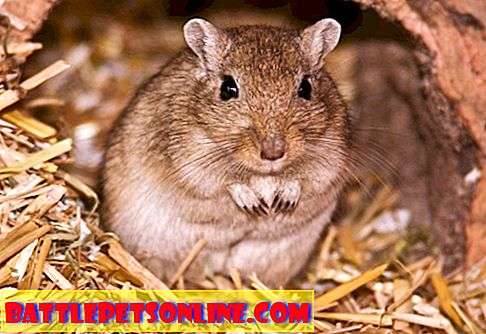 Кисти из песчаникового волоса делают только плоскими.Медведь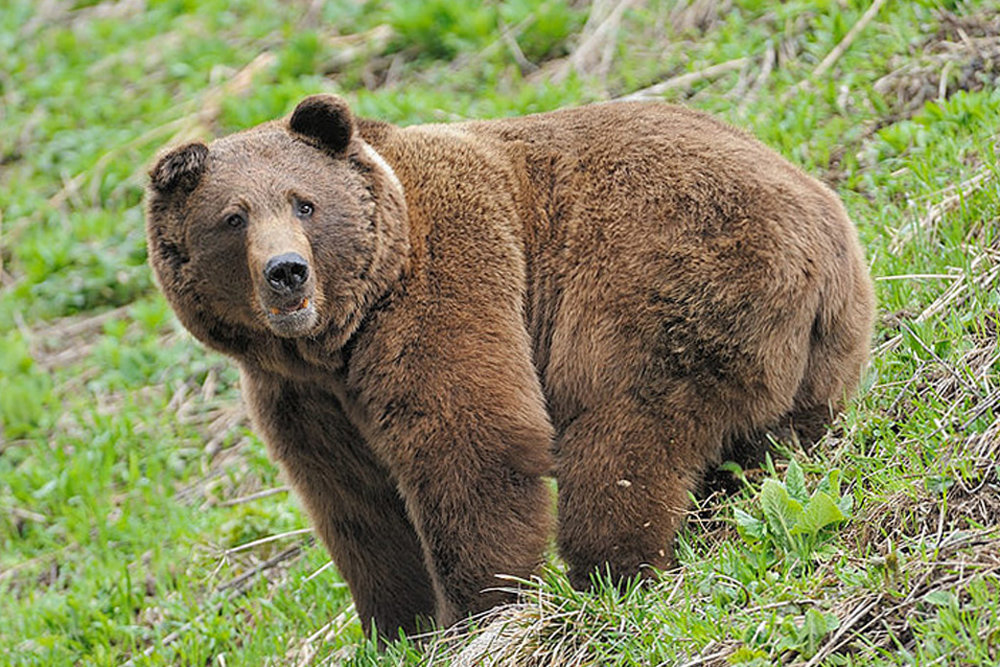 Волос не такой жесткий, как щетина, при этом эластичный и упругий.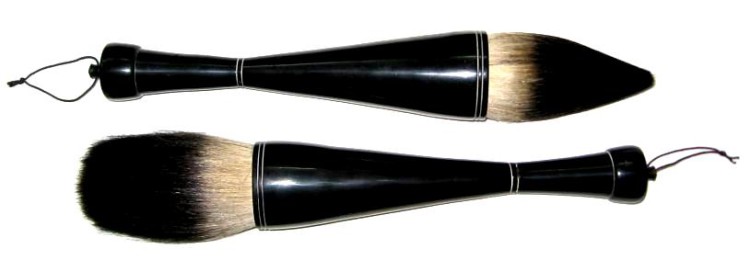 Этот материал практически универсальный вариант, т.к. годится для работы с акварельными, с гуашевыми и с масляными красками.Кисти из ушного волосаДелают из волоса, растущего во внутренней части уха животного.Он упругий эластичный, шелковистой структуры.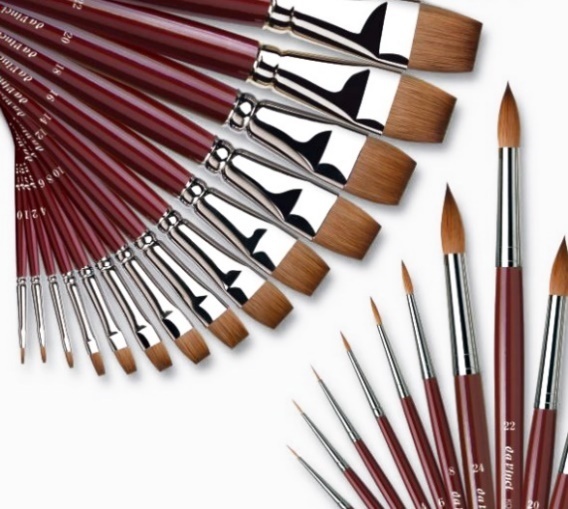 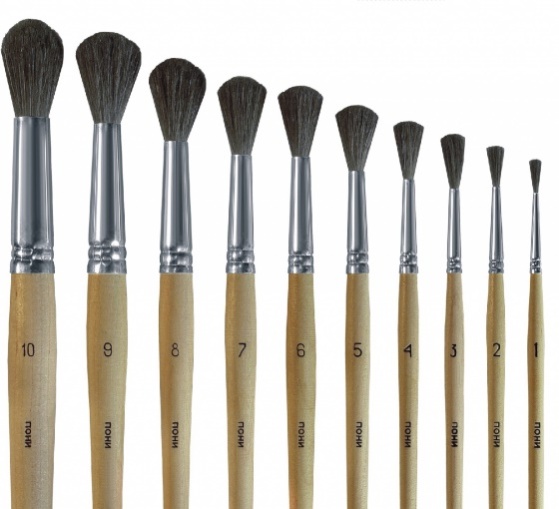 Изделия из него годятся для работы с тяжелыми красками.СинтетическиеСинтетические – волокна получают искусственным путем из полиэфира, полиэстра, нейлона. Отличаются средней мягкостью и упругостью, устойчивы к повреждениям и не изнашиваются. Синтетический волос плохо набирает краску, так что идет только для работы с водоэмульсионными красками.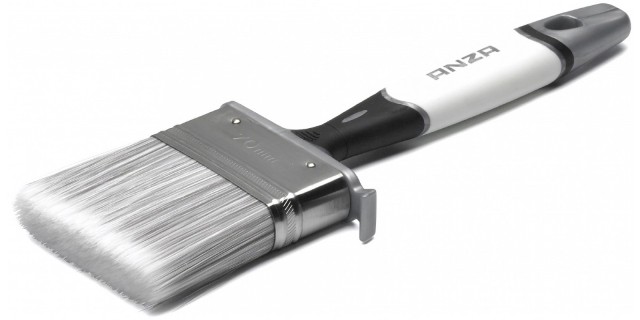 Синтетические волокна постоянно совершенствуют: расщепляют кончики, формируют полости по длине волоска.Смешанный ворс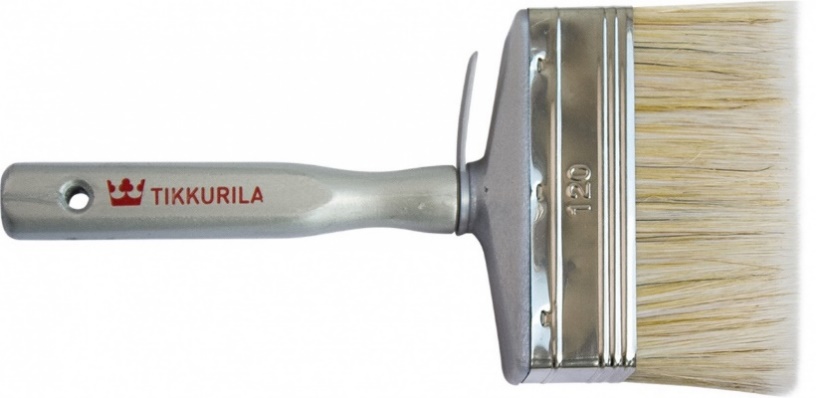 Сочетание искусственных волокон и натуральной щетины.Параметры инструментаШирина – или диаметр, если щетка круглая, у малярных кистей изменяется от 6 до 200 мм, длина ворса – от 12 до 180 мм.Вес изделий не превышает 500 г.Художественные кисти заметно меньше.Классифицируются по диаметру обжимного цоколя, и маркируются так: №1 – толщина в 1мм, №2 – толщина в 2 м, №12 – 12 мм.На деле общей классификации не существует, так как между размерами цоколя от разных производителей нет соответствия, так что описанное деление несколько условно.Кисти для макияжа отличаются минимальным весом – от 7 до 20 г.Рабочим параметром считается объем обжимного цоколя, он колеблется от 1,5 до 15 мм.Указывают и длину волоса – 7, 10, 12 мм.